A. Rozsah platnostiB. Seznam poskytovaných OOPPNíže v seznamu uvedené fotografie jsou pouze ilustrační a nemusí zachycovat konkrétní poskytovaný osobní ochranný pracovní prostředek.OCHRANA LEBKY A CELÉ HLAVYDle výsledků hodnocení rizik není nutné pro práci poskytovat OOPP k ochraně lebky a celé hlavy.OCHRANA SLUCHUDle výsledků hodnocení rizik není nutné pro práci poskytovat OOPP k ochraně sluchu.OCHRANA ZRAKU A OBLIČEJEOCHRANA DÝCHACÍCH CESTOCHRANA RUKOUOCHRANA TRUPUDle výsledků hodnocení rizik není nutné pro práci poskytovat OOPP k ochraně trupu.OCHRANA NOHOUDALŠÍ OSOBNÍ OCHRANNÉ PRACOVNÍ PROSTŘEDKYDle výsledků hodnocení rizik není nutné pro práci poskytovat další OOPP..ZÁKLADNÍ PRACOVNÍ ODĚV (OCHRANA TĚLA)Karta hodnocení rizik pro výběr a použití osobních ochranných pracovních prostředkůPracovníci úkliduOdd.Označení práceOdd.Označení práce-Uklízeč(ka)Ochranné brýle proti kapalinám a prachuOchranné brýle proti kapalinám a prachu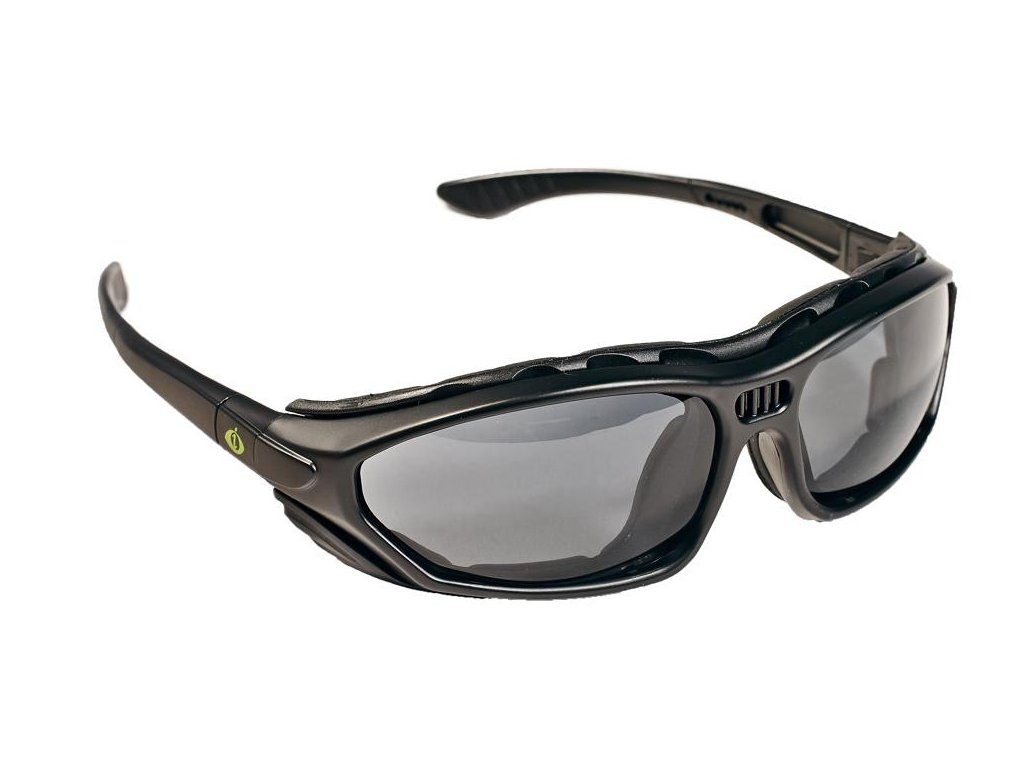 Dle ČSN:ČSN EN 172Požadované vlastnosti:Optická třída 1;ochrana proti nárazu (F);ochrana proti hrubému prachu (4);zbarvení zorníku 1.2 (čirý).Výrobce a typové označení:-Způsob poskytnutíDo vlastních rukouDoba používání:24 měsícůPopis a vyhodnocení rizik:Rizika dle tabulky z přílohy č. 1 k NV. č. 390/2021 Sb.: D6; D15; D18.Riziko stříknutí nebezpečné chemické látky nebo směsi, zejména čistících a dezinfekčních přípravků, např. při jejich přelévání či používání do oka. Riziko zasažení očí prachem při úklidu a jejich následné poranění.Rizika dle tabulky z přílohy č. 1 k NV. č. 390/2021 Sb.: D6; D15; D18.Riziko stříknutí nebezpečné chemické látky nebo směsi, zejména čistících a dezinfekčních přípravků, např. při jejich přelévání či používání do oka. Riziko zasažení očí prachem při úklidu a jejich následné poranění.Pokyny pro používání:Používat vždy při při otevírání, přelévání a používání nebezpečných chemických látek a směsí a zejména při nakládání s nebezpečnými chemickými látkami a směsmi, u nichž tak stanoví výrobce (např. v bezpečnostním listu);při úklidu zaprášených ploch, kdy hrozí vniknutí prachu do očí, (zejména práce nad hlavou nebo práce, kdy dochází v uzavřeném prostoru k rozvíření prachu);při výměně filtračního sáčku vysavače.Používat vždy při při otevírání, přelévání a používání nebezpečných chemických látek a směsí a zejména při nakládání s nebezpečnými chemickými látkami a směsmi, u nichž tak stanoví výrobce (např. v bezpečnostním listu);při úklidu zaprášených ploch, kdy hrozí vniknutí prachu do očí, (zejména práce nad hlavou nebo práce, kdy dochází v uzavřeném prostoru k rozvíření prachu);při výměně filtračního sáčku vysavače.Pokyny pro údržbu:Pravidelně čistit určenými prostředky (čistý hadřík + čistící roztok, které jsou k dispozici na pracovišti).Pravidelně čistit určenými prostředky (čistý hadřík + čistící roztok, které jsou k dispozici na pracovišti).Filtrační respirátorFiltrační respirátor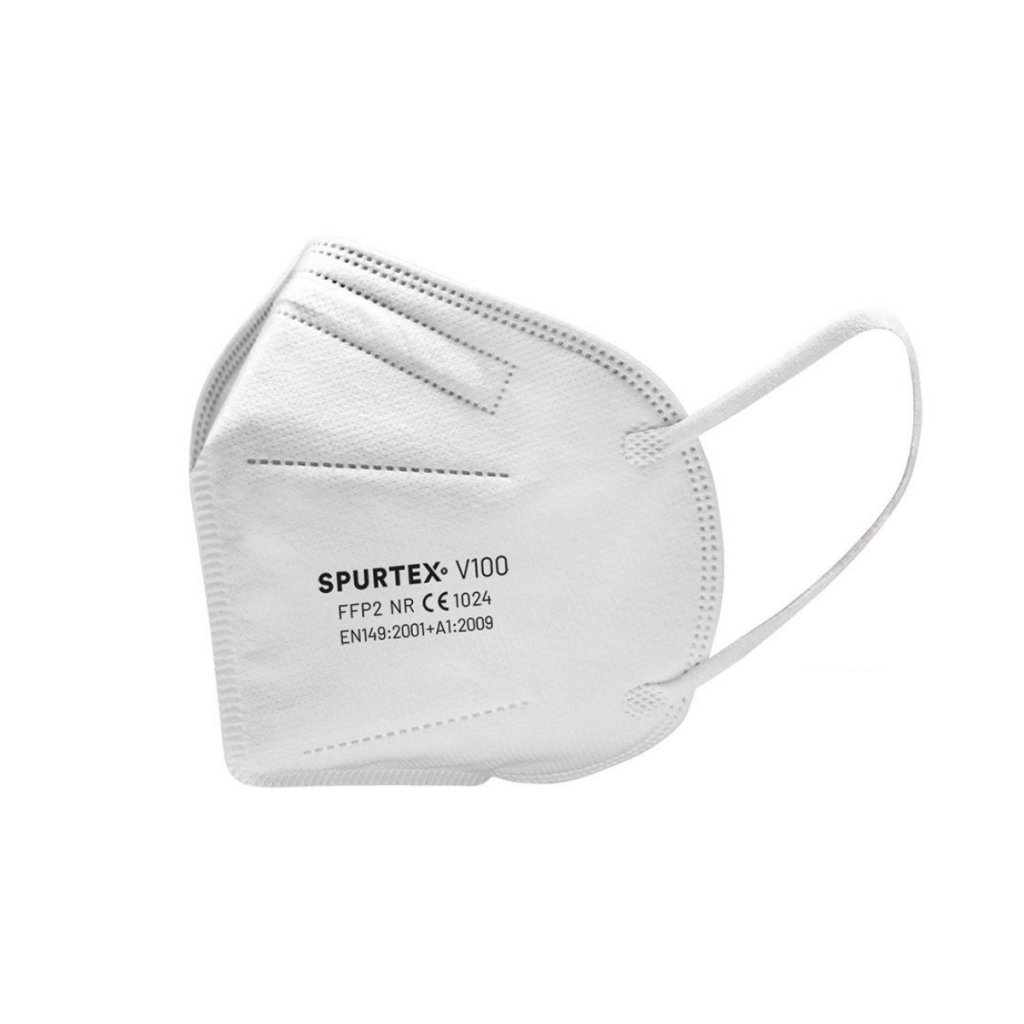 Dle ČSN:ČSN EN 149+A1 (832225)Požadované vlastnosti:FFP2Výrobce a typové označení:-Způsob poskytnutíDo vlastních rukouDoba používání:8 hodinPopis a vyhodnocení rizik:Rizika dle tabulky z přílohy č. 1 k NV. č. 390/2021 Sb.: F15; F18; F20. Riziko vdechnutí výparů ze silných dezinfekčních přípravků, jako je např. SAVO nebo čističe ucpaných odpadů.Vdechnutí prachu s biologickými činiteli, např. při provádění úklidu znečištěných zaprášených ploch.Rizika dle tabulky z přílohy č. 1 k NV. č. 390/2021 Sb.: F15; F18; F20. Riziko vdechnutí výparů ze silných dezinfekčních přípravků, jako je např. SAVO nebo čističe ucpaných odpadů.Vdechnutí prachu s biologickými činiteli, např. při provádění úklidu znečištěných zaprášených ploch.Pokyny pro používání:Používat vždy při nakládání s nebezpečnými chemickými látkami a směsmi, u nichž tak stanoví výrobce (např. v bezpečnostním listu);při úklidu zaprášených ploch, kdy hrozí vdechnutí prachu (zejména práce nad hlavou nebo práce, kdy dochází v uzavřeném prostoru k rozvíření prachu);při výměně filtračního sáčku vysavače.Používat vždy při nakládání s nebezpečnými chemickými látkami a směsmi, u nichž tak stanoví výrobce (např. v bezpečnostním listu);při úklidu zaprášených ploch, kdy hrozí vdechnutí prachu (zejména práce nad hlavou nebo práce, kdy dochází v uzavřeném prostoru k rozvíření prachu);při výměně filtračního sáčku vysavače.Pokyny pro údržbu:--Rukavice proti chemikáliím a mikroorganismůmRukavice proti chemikáliím a mikroorganismům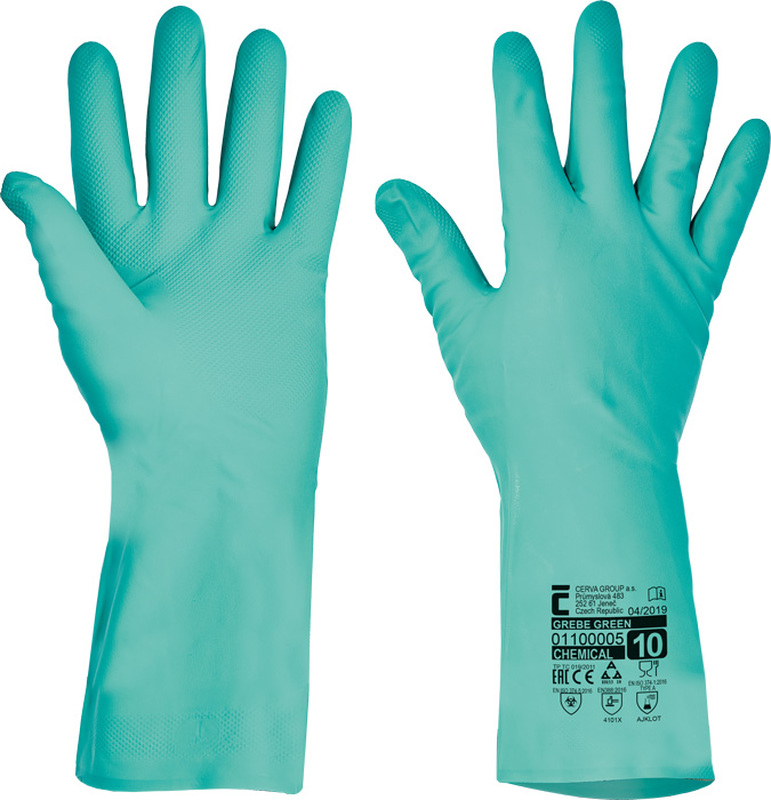 Dle ČSN:ČSN EN 374Požadované vlastnosti:třída 1, délka min 33 cm, JKLVýrobce a typové označení:-Způsob poskytnutíDo vlastních rukouDoba používání:3 měsícePopis a vyhodnocení rizik:Rizika dle tabulky z přílohy č. 1 k NV. č. 390/2021 Sb.: G15; G17; G18; G20; G21; G22; G23.Riziko kontaktu pokožky rukou při úklidových pracích s nebezpečnými chemickými látkami a směsmi, např. čistící a dezinfekční prostředky nebo se znečištěnými materiály, které mohou obsahovat také biologické činitele.Rizika dle tabulky z přílohy č. 1 k NV. č. 390/2021 Sb.: G15; G17; G18; G20; G21; G22; G23.Riziko kontaktu pokožky rukou při úklidových pracích s nebezpečnými chemickými látkami a směsmi, např. čistící a dezinfekční prostředky nebo se znečištěnými materiály, které mohou obsahovat také biologické činitele.Pokyny pro používání:Používejte vždy rukavice správné velikosti. Před použitím zkontrolujte, zda rukavice nemají vady a nedostatky.Používat vždy při nakládání s nebezpečnými chemickými látkami a směsmi, u nichž tak stanoví výrobce (např. v bezpečnostním listu);při úklidových pracích, kdy hrozí kontakt se zdroji znečištění.Používejte vždy rukavice správné velikosti. Před použitím zkontrolujte, zda rukavice nemají vady a nedostatky.Používat vždy při nakládání s nebezpečnými chemickými látkami a směsmi, u nichž tak stanoví výrobce (např. v bezpečnostním listu);při úklidových pracích, kdy hrozí kontakt se zdroji znečištění.Pokyny pro údržbu:Rukavice chraňte před sálavým teplem. Po použití hrubé nečistoty odstraňte kartáčem a opláchněte vodou a rukavice nechte volně rozprostřené při pokojové teplotě. Rukavice nelze prát ani chemicky čistit.Rukavice chraňte před sálavým teplem. Po použití hrubé nečistoty odstraňte kartáčem a opláchněte vodou a rukavice nechte volně rozprostřené při pokojové teplotě. Rukavice nelze prát ani chemicky čistit.Pracovní obuvPracovní obuv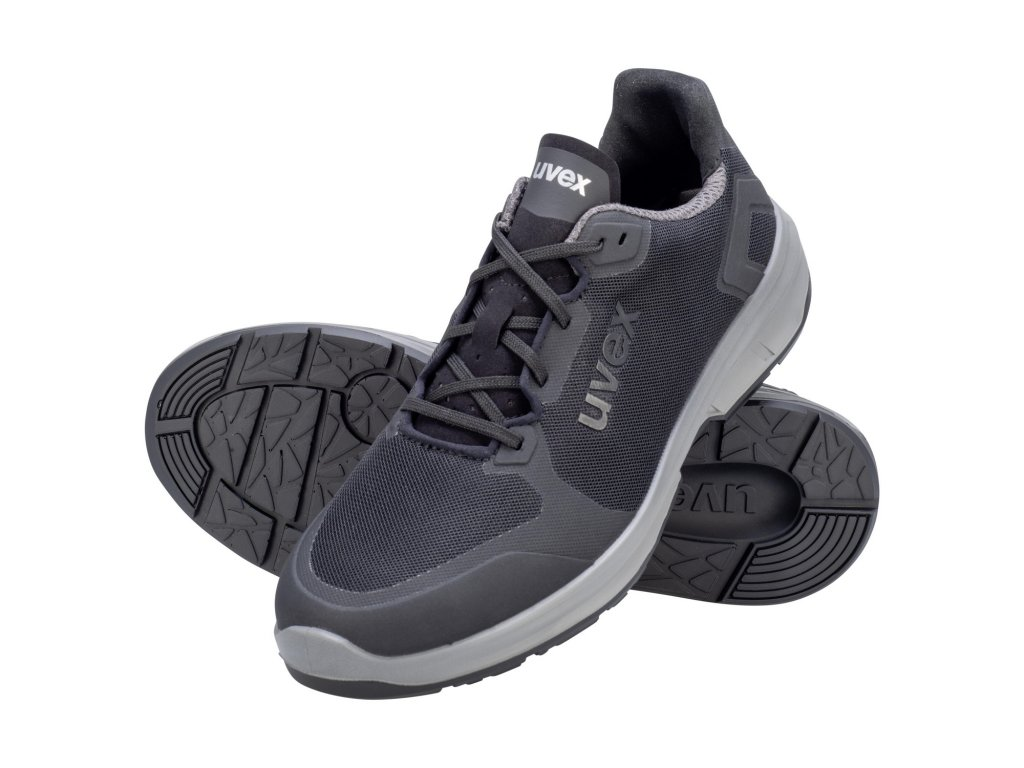 Dle ČSN:ČSN EN 20347Požadované vlastnosti:O1, SRC, polobotka, uzavřená, pevná pataVýrobce a typové označení:-Způsob poskytnutíDo vlastních rukouDoba používání:12 měsícůPopis a vyhodnocení rizik:Rizika dle tabulky z přílohy č. 1 k NV. č. 390/2021 Sb.: I2Rizika dle tabulky z přílohy č. 1 k NV. č. 390/2021 Sb.: I2Pokyny pro používání:Pracovní obuv používat vždy při úklidových pracích.Pracovní obuv používat vždy při úklidových pracích.Pokyny pro údržbu:Udržovat dle pokynů výrobce.Udržovat dle pokynů výrobce.Pracovní kalhotyPracovní kalhoty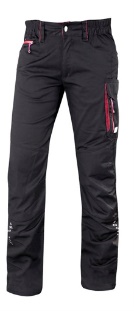 Dle ČSN:-Požadované vlastnosti:Dlouhé, pasové nebo laclovéVýrobce a typové označení:-Způsob poskytnutíDo vlastních rukou.Doba používání:12 měsícůPopis a vyhodnocení rizik:Poskytují se z důvodu, že osobní oděv při práci může podléhat nadměrnému znečištění nebo opotřebení.Poskytují se z důvodu, že osobní oděv při práci může podléhat nadměrnému znečištění nebo opotřebení.Pokyny pro používání:Používat vždy při úklidových pracích.Používat vždy při úklidových pracích.Pokyny pro údržbu:--Pracovní tričkoPracovní tričko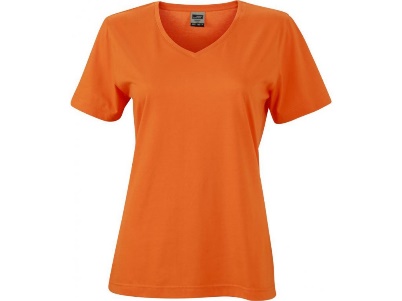 Dle ČSN:-Požadované vlastnosti:Krátký rukávVýrobce a typové označení:-Způsob poskytnutíDo vlastních rukou.Doba používání:12 měsícůPopis a vyhodnocení rizik:Poskytuje se z důvodu, že osobní oděv při práci může podléhat nadměrnému znečištění nebo opotřebení.Poskytuje se z důvodu, že osobní oděv při práci může podléhat nadměrnému znečištění nebo opotřebení.Pokyny pro používání:Používat vždy při úklidových pracích.Používat vždy při úklidových pracích.Pokyny pro údržbu:--Pracovní mikinaPracovní mikina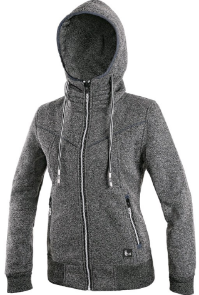 Dle ČSN:-Požadované vlastnosti:-Výrobce a typové označení:-Způsob poskytnutíDo vlastních rukou.Doba používání:12 měsícůPopis a vyhodnocení rizik:Poskytuje se z důvodu, že osobní oděv při práci může podléhat nadměrnému znečištění nebo opotřebení.Poskytuje se z důvodu, že osobní oděv při práci může podléhat nadměrnému znečištění nebo opotřebení.Pokyny pro používání:Používat vždy při úklidových pracích.Používat vždy při úklidových pracích.Pokyny pro údržbu:--